Art House, Inc.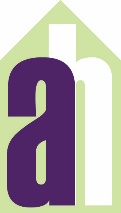 3119 Denison Avenue, Cleveland, OH 44012www.arthouseinc.org | 216.398.8556 COVID-19 SAFETY PROTOCOLSThese safety precautions are being instituted based on CDC and State of Ohio mandatory requirements and best practice recommendations. All visitors, staff, and volunteers are expected to comply with safety protocols at all times for the safety of everyone.1: PASS A HEALTH CHECKPrior to travelling to Art House, program participants must be able to answer "NO" to these 2 questions:Do you have symptoms such as fever, cough, or shortness of breath?Have you had recent contact with a COVID-19 patient?In addition, you must agree to a non-contact temperature reading and have no indication of an elevated temperature/fever. If you are feeling ill or know you have had contact with someone diagnosed with COVID-19, please stay home for the safety of everyone!If you have a compromised immune system or a chronic disease, please share this information privately with the teaching artist or other Art House employee so that we can help you stay safe.Households should assume that if one person is sick every person living there is as well and should take appropriate measures to control the spread, which should include self-quarantining and contacting a doctor2: ADHERE TO SAFETY PRECAUTIONSAll program participants and visitors to outdoor camps, classes, lectures, or other, whether indoor or outdoor, must:Wear protective face coverings;Face masks are recommended for EVERYONE to protect you and your family, although children under 2 are not required to wear face masks; If you do not have a mask, one will be provided to you.Maintain social distancing of at least 6 feet from non-household members;Wash hands frequently with soap and water for at least 20 seconds;Use hand sanitizer frequently;Avoid touching your face.Cover coughs or sneezes (e.g., into a tissue, or elbow);Continue to self-monitor for symptoms;If you feel sick, inform the facilitator and go home; andNotify Art House staff as soon as possible if you test positive for COVID-19 and have been present on the Art House campus.CAPACITY LIMITATIONSTo ensure your safety, we are limiting the number of individuals allowed in our facility and at our outdoor camps to allow compliance with mandated and best practice protocols.STUDIO/OFFICE FACILITY: 25 OUTDOOR CAMPS: 8 PARTICIPANTS + 1-2 FACILITATORSOUR PROMISE: TO MAINTAIN A SAFE ENVIRONMENTAll Employees, Independent Contractors, and Volunteers must:Practice and enforce all protocols as outlined above;Hand out masks to guests who have forgotten theirs or who do not own a mask;Monitor Art House guests for compliance at all times and issue gentle reminders as needed;Monitor guests for symptoms and complete a second temperature reading, sending them home if necessary;Clean all tables, chairs, and tools with disinfectant before and after each class or session or if there is a change in seating;Disinfect interior and exterior door handles after each use;Establish and maintain a disinfectant station with hand sanitizer and paper towels and spray disinfectant and/or sanitizing wipes;Maintain clean and sanitized bathroom facilities, including wiping down toilets, sinks, door handles and other areas between use; andMonitor and report any shortages in cleaning supplies or masks to the office as necessary.Post safety protocols, including posters and this document, in or outside the facility in easily accessible areas.Updated 7/22/2020